Le perroquet de Flaubert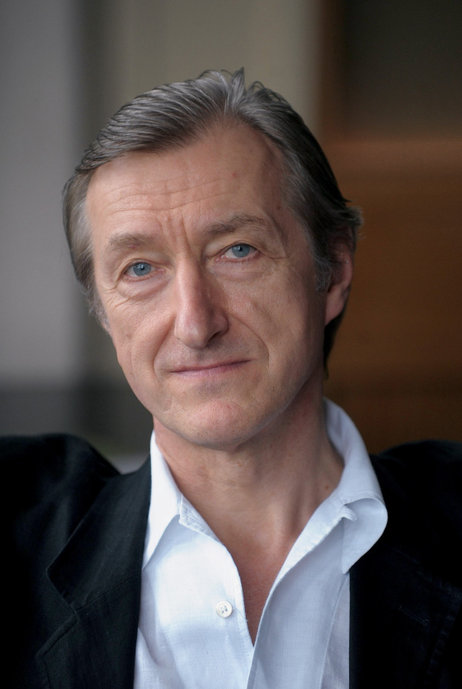 Julian Barnes, 19851) Comment comprenez-vous le titre?2) Qui est le narrateur? Que sait-on sur lui? "Les livres disent: elle fit ceci parce que. La vie dit: elle fit ceci. Les livres, c'est là où les choses vous sont expliquées ; la vie, c'est là où les choses ne le sont pas. Je ne suis pas étonné que certains préfèrent les livres.Les livres donnent un sens à la vie. Le seul problème, c'est que les vies à qui ils donnent un sens sont les vies des autres, jamais la sienne" (Chap. 13, p.206)3) Confrontez les deux premières biographies proposées par J. Barnes. Quelle conclusion imposent-elle? Dans la troisième biographie, choisir la citation et l'année que vous préférez.4) Listez les oeuvres de Flaubert et l'année de leur publication.5) Quels animaux constituent le bestiaire de Flaubert. Justifiez votre réponse par des citations appropriées.6) Quelle est la couleur des yeux d'Emma Bovary?7) Que pense Flaubert des trains? Pourquoi? 8) Qui sont Louis Bouilhet, Maxime Ducamp, Elisa Schlesinger, Louise Colet, Georges Sand?9) "A 35 ans, cependant, la vie secrète, la non-vie commence à s'éteindre. La raison en est claire: la vraie vie a vraiment commencé". Quelles sont été les vies secrètes de Flaubert? Quelle a été sa vraie vie?10) Relevez deux accusations contre lesquelles le narrateur défend la mémoire de Flaubert.11) Quel portrait le narrateur fait-il de Louise Colet?12) Quel sujet choisissez-vous? Pourquoi?13) Qu'avez-vous appris dans cet ouvrage sur Flaubert qui vous ait surpris ? Qui vous ait impressionné?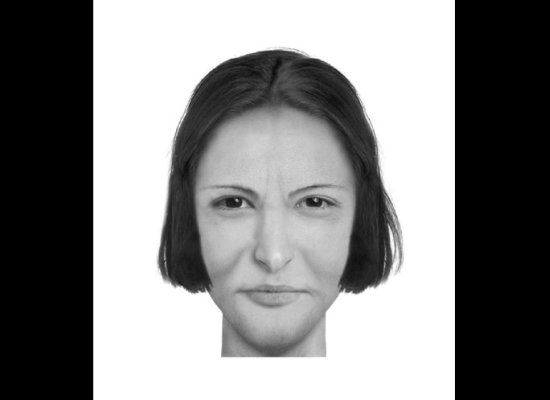 